MINISTÉRIO DA EDUCAÇÃO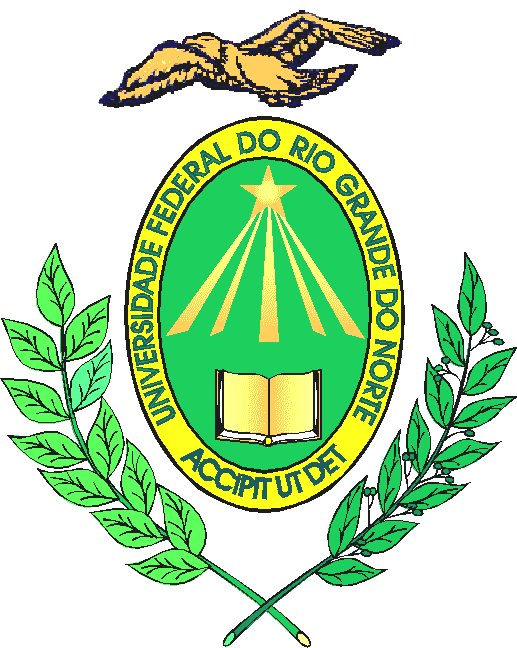 UNIVERSIDADE FEDERAL DO RIO GRANDE DO NORTEDEPARTAMENTO DE MEDICINA CLÍNICA Avenida General Gustavo Cordeiro de Farias, s/n – Petrópolis – Natal/RN – 3º Subsolo do Hospital Universitário Onofre Lopes CEP: 59012-300 Fone: 3342-9704/9706 – FAX: 3342-9703 E-mail: dmc@ccs.ufrn.brEDITAL No:029/2019-PROGESPCARREIRA:(  X  ) MAGISTÉRIO SUPERIOR    (    ) MAGISTÉRIO EBTTÁREA DE CONHECIMENTOMEDICINA DE FAMÍLIA E COMUNIDADE PROGRAMA DO PROCESSO SELETIVO (SE HOUVER PROVA ESCRITA)Princípios da Atenção Primária à Saúde. Política Nacional de Atenção Básica.Estratégia de Saúde da Família.Política Nacional de Saúde Mental e Rede de Atenção Psicossocial (RAPS)Semiologia do exame psíquico voltado para atenção primaria.Avaliação do sofrimento psíquico e transtornos mentais mais prevalentes.Matriciamento e segunda opinião formativa.Prevenção quaternária e uso racional de medicamentos.ATENÇÃO: PROVA ESCRITA APLICÁVEL SOMENTE SE ÁREA DE CONHECIMENTO TIVER MAIS DE 12 (DOZE) CANDIDATOS INSCRITOSRELAÇÃO DE TEMAS PARA PROVA DIDÁTICAPolítica Nacional de Saúde Mental e Rede de Atenção Psicossocial (RAPS)02. Abordagem aos problemas depressivos na atenção primária.03. Abordagem aos problemas ansiosos na atenção primária.04. Abordagem aos problemas com álcool e outras substâncias na atenção primária.05. Abordagem aos problemas psicóticos na atenção primária.06. Manejo do risco de suicídio na população em atendimento na atenção primáriaBIBLIOGRAFIA